國立北門高級農工職業學校標售學校報廢品一批(案號：S11205-001)  示意照片品項數量
(地點)圖         片蛋雞310隻
(畜牧場)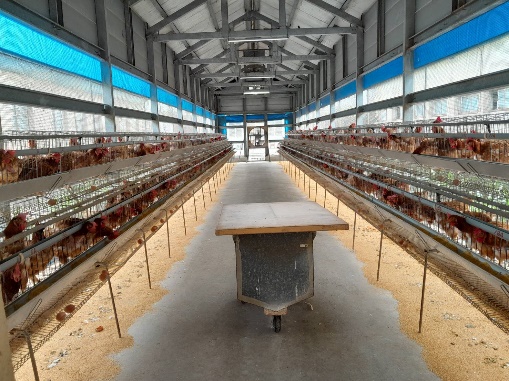 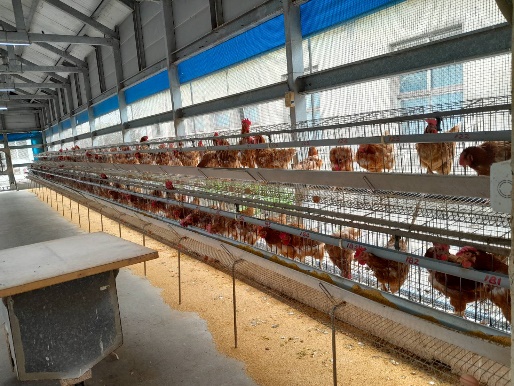 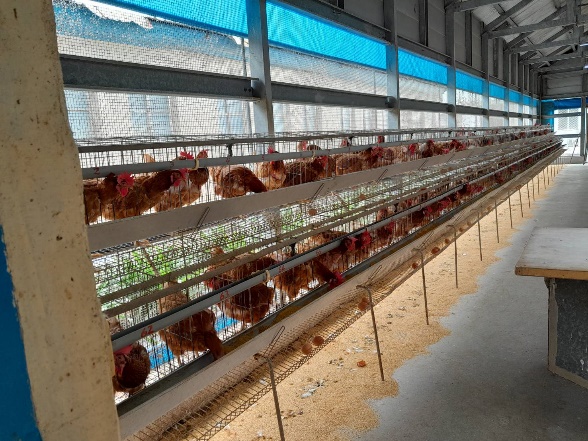 羊4頭
(畜牧場)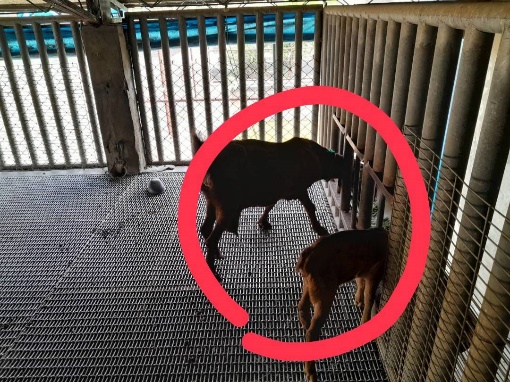 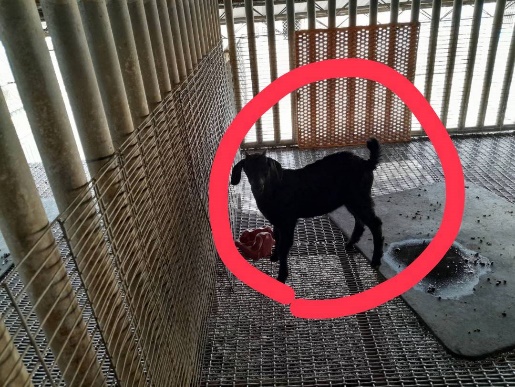 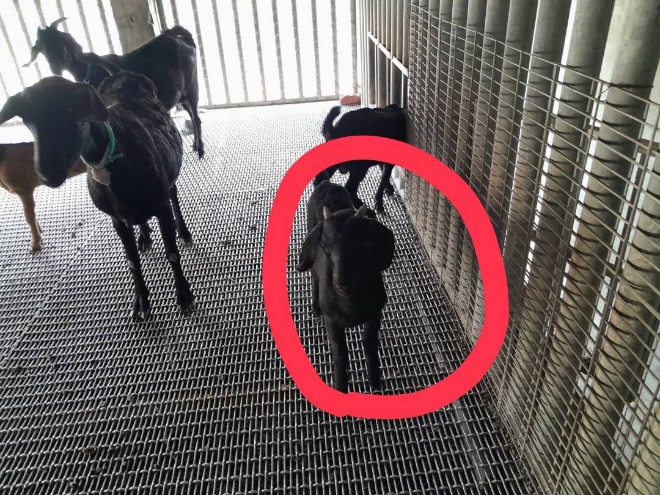 女豬1頭
(畜牧場)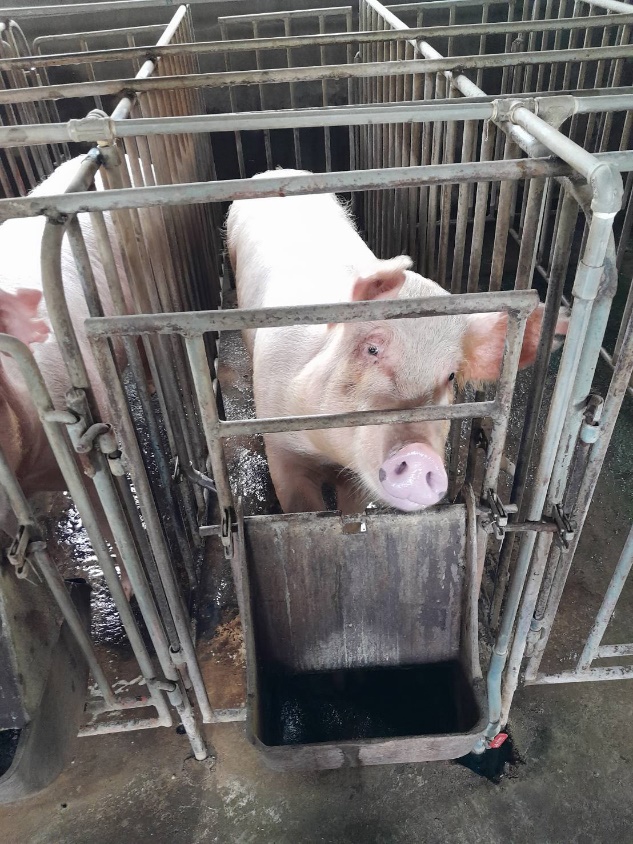 